This question is about the molecules in the table.What do all of these molecules have in common?They are all hydrocarbons.Write your answers to parts b), c) and d) into the table.State which are alkanes and which are alkenes.Name each of the molecules.Write down the molecular formula of each molecule.Which of these molecules is the odd one out?Give a reason.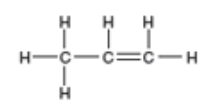 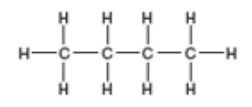 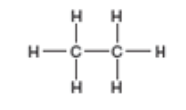 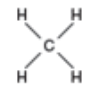 Answer: Molecule B is the odd one out as it is an alkene. 
The other three are all alkanes.This question is about ethane and ethene.The structures of these molecules are shown below.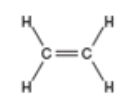 Which of these statements are true or false about these molecules?Write your answers into the box – ‘T’ for true, and ‘F’ for false.This question is about the use of bromine water for testing for the presence of a carbon double bond.Indicate the colour change seen when these molecules are added, separately, to bromine water.Draw a straight line between the molecule and the correct colour change.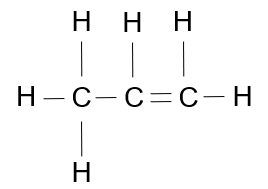 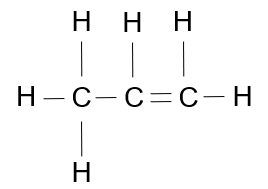 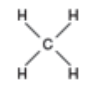 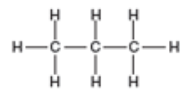 Alkane or alkeneAnswer: Alkane.Answer: Alkene.Answer: Alkane.Name of moleculeAnswer: Methane.Answer: Ethene.Answer: Propane.Molecular formula of moleculeAnswer: CH4.Answer: C2H4.Answer: C3H8.The molecular formula for ethane is C2H6.Ethene is a saturated molecule.
Bromine water can be used to distinguish between these two molecules.Alkenes are less reactive than alkanes.The carbon double bond in ethene makes it more reactive.Alkanes burn with more smoky flames than alkenesThe general formula of an alkene is CnH2n.